Evangelism (Be a Big Mouth)Lesson 1: Come and SeeLessons in this series: 1 2 3 4 5

LESSON OBJECTIVESGoals1. For the students to develop a new passion for evangelism
2. To motivate students to employ the come-and-see method
3. To give students an inside look at that method at work in ScriptureTopicsBoldness, Evangelism, WitnessingScripture MemorizationJohn 4:28-29
OPENING PRAYER (5 to 10 minutes)
GROUP BUILDING (5 minutes)Who's the Loud Mouth? (Activity) Who's the Loud Mouth?It's not hard to pick out the loudest one in a crowd, especially if there is only one person yelling.What you will do during class:If you have a large class, arrange for about 10 to 12 students to come to the front. Then select two, who you feel can take a joke, and have them step outside. 

You will then explain to the remaining students that at your command, they are to moo like a cow. Ask one of the students if they wouldn't mind mooing a little louder than the others. Explain that the two outside will come in, and then try to figure out who is mooing the loudest.Also, explain that when the second person comes in and tries to guess who is mooing the loudest, no one make a sound. The first person that came in will not know, so he or she will be the only one mooing. It will be easy for the second person to tell who is the loudest. This will certainly give everyone a good laugh. 
  What you will say:I would like to have about twelve students come up to the front. Great. Now two of you need to go outside for a while. I'll let you know when it is time to come in.(After the two are out of the room, and cannot hear what is being said, explain to the remaining ten what they are to do. Select one to moo a little louder than the others for the first time.Then ask one of the two to come inside.)Okay, we are going to play a little game. When I say go, everyone is going to make a sound. I want you to pick out the person who is making the loudest noise. Ready? Go!(Have the group continue to moo until the person is able to pick the loudest one.)

Great. Okay, now let's get the other person in here. I want everyone to do the same. We need one person to moo the loudest, so, lets pick (pick the first person who came in) you. Try to moo louder than everyone one else.

(Ask the second person to come inside)

Okay, we are going to play a little game. When I say go, everyone is going to make a sound. I want you to pick out the person who is making the loudest noise. Ready? Go!

(This time, only the first person who came in will be mooing, and getting lost of laughs)Discussion Questions:1. How does this game relate to witnessing?
2. When you hear someone preaching on the streets in a loud voice, how do you react?
3. Why is it so difficult to proclaim the Good News with boldness?
GETTING STARTED (10 minutes)I want everyone to think for a moment about the following questions. Answer them as if you were being asked by someone you know very well. How would you respond? (Pause for a few moments between each question to give students time to relfect.)

• What was the coolest thing you have ever seen in person (for example: a sporting event, concert, etc.) 
• What made that event so special? 
• What was your reaction to witnessing it?

We’ve all seen some cool things (feel free to share your personal experience). Those types of things are memories that we will never forget. They are also the types of things that we tell people about the most. When something really exciting happens, we can’t help but tell our friends, classmates, and family.A great example of this is going to see a movie because someone told you it was really good. It's always easy to tell someone else about a movie you enjoyed. 
DIGGING IN (30 minutes)Today, we are going to talk about a time when a woman encountered something so significant and powerful, that she couldn’t help but go and invite everyone she knew to see it too. The passage is John 4: 1-42. Because it is long, we will break it down into smaller parts. (If desired and if time permits, read the entire passage once through. Then re-read each sections prior to the dicussion questions.)
Read John 4:1-10Discussion Questions:
1. What do you think is the tone of this conversation? Of the woman? Of Jesus?
2. How does the woman first address Jesus? (She calls Him a Jew.)
3. When we read verse 10, we easily understand that Jesus discusses spiritual things. How do you think the woman heard what Jesus said?
4. What do you think she was thinking at this point?
5. In this passage, what is Jesus doing that a "normal" Jew would never think of doing? (See below.)
6. What “obstacles” get in your way of being a big mouth?
7. What scares you the most about sharing your faith with someone who isn’t like you?
8. What lessons can we learn from Jesus and these verses about that?
Read John 4:11-26Discussion Questions:
1. What do you think is the tone of this conversation now? Of the woman? Of Jesus?
2. How does the woman address Jesus this time in verses 11, 15 and 19? (She calls Him “sir.”)
3. How does Jesus' conversation with the woman draw her to the conclusion that He is the Messiah? (See verses 11, 15, 20, & 25.)Often, when the Gospel is shared, people want to talk around it instead of talking about it. Jesus doesn’t allow that here and instead uses everything the woman points out as a means of drawing her in more and more. When she remarks that one of these days they won’t have to argue about it because the Messiah will clear it all up for them (verse 25), He surprises her by saying, “Hey lady, I’m Him.”4. With Jesus being ever-present in your life, what are some things that keep you from being nearer to Him?
Read John 4:27-38The disciples returned from getting some food and are shocked to see Jesus conversing with an unclean woman. But in a rare moment of self-control, they all managed to keep their mouths shut. The moment they returned, the lady took off, leaving her water jar there. She went back into town to make her announcement.Discussion Questions:
1. What is the announcement she makes? (That she may have met the Christ.)
2. What do you think her tone was here? (One of amazement that she had found someone told her everything she’d ever done.)
3. What is the response of the people? (They went to check it out.)
4. What is the topic of the discussion between Jesus and His disciples in verses 32-38? (Physical verses spiritual nourishment and that there were abundant opportunities to harvest souls for the Kingdom of God.)In the time it took the woman to get back to town and rally the troops, the disciples and Jesus had their conversation. Being only about a quarter of a mile from town to the well, the crowd no doubt made their way to Jesus quickly. As verse 38 concludes, the masses approach Jesus with eagerness. After all, the harvest is ripe.5. Where is your greatest harvest opportunity?
Read John 4:39-42

Discussion Questions:
1. What is the tone of this conversation?
2. What is the end result of the woman being a big mouth? (Many in her town came to a faith in Jesus as well.)
MAKING IT REAL (10 minutes)This whole series of lessons is about being a big mouth. Often, you’re told to be quiet. But I want you to hear me loud and clear—SPEAK UP! Your generation is one of communicators. In person or online, through email or text, you like to talk.  

There are many ways to be a big mouth, and the Samaritan woman is a great example of one method. She employs what is called the come-and-see method. Remember at the beginning of this lesson I asked what was the coolest thing you'd ever seen? It was so awesome; you couldn’t keep your mouth shut. We can be the same way about Jesus. Break up into small groups of four or five for the following workbook activity.
 
CLOSING PRAYER (2 minutes)Topics:Boldness, Evangelism, Icebreaker, WitnessingMaterials:None Duration:Approximately 10 minutes  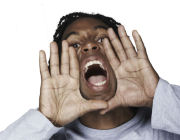 Teaching Notes on John 4:1-42

1. Jesus is about to begin His Galilean Ministry. Up until this time He has been in Judea. His trip North is the result of increasing popularity and accompanying difficulties and dangers, John the Baptist’s imprisonment, and the fact that He is the ultimate Big Mouth and desires to seek lost people.

2. John includes the account of the sinful, unclean, Samaritan woman right after the account of the righteous, ceremonially clean, Jewish man, Nicodemus. It is a clear contrast of how no one really "understhands" Jesus.

3. The well that serves as the stage for this passage is probably about a quarter of a mile outside town. It is rare that someone would come out during the middle of the day and alone. This is definitely a divine appointment.4. Mt. Gerizim is the mountain the woman references in verse 20. It was the site of a temple where the Samaritans worshipped for centuries, until it was destroyed by a Jew only approximately 150 years before this conversation takes place. The subject would have been a hot-button issue for any Samaritan.
  Jesus is: 
• talking to a Samaritan
• talking to a woman
• in public, alone (the disciples are at the market.) 
• asking her to dip Him some water into an unclean jar so that He can drink and become unclean.Those are four exceptions in order to talk to her. Jesus is the ultimate big mouth, and wants to talk to everyone He can about His life-giving water.Workbook ActivityWhen to speak up!Start by answering the following questions. Then have a group discussion about the issues presented.• When are some times that it’s better to be really quiet and still? ___ (Church, class, funeral)
• When are some times when it’s okay to be really noisy? ___ (games, concerts, singing in shower)
• Who do you talk to most? ______________________________________________________
• What do you talk to that person about the most? _____________________________________
• What percentage of the time do you spend talking about Jesus?  ____%
• The Samaritan woman used the come-and-see method. How can you use this method in your life right now?
_____________________________________________________________________________
_____________________________________________________________________________ High Five Cards (Optional)(Give each student five index cards.)

I want you to think of five people you know who don't know Jesus yet. Write one name on each of the five cards.Keep these cards close to you, in your wallet, Bible, locker, or purse. I’d also like for you to bring them with you each week.The idea behind it is for you spend some time thinking about 5 people that you know don’t know Jesus yet. Make a  conscience effort to share the Good News with them. In the weeks to follow, we will talk about different ways you can do that. This week, it is the come-and-see method.Now, I want you all to look at the names on your High 5 cards. Picture each of those people in your mind, one by one. Imagine in your head each one saying out loud to you that they want to see for themself the power of Jesus, the same as the Samaritans said to the woman in our text. Finally, pray that God will grant you the opportunity to share with them the Gospel by encouraging them to “Come and See.”